ΕΠΑΝΑΛΗΨΗ ΣΤΗ ΓΛΩΣΣΑΝα συμπληρώσεις τα κενά με –τε ή – ται:α) Ο αέρας στην τάξη πρέπει να ανανεώνετ…..β) Στο διάλειμμα πρέπει να προστατεύετ…..τα μικρά παιδιά.γ) Δεν επιτρέπετ….. το κάπνισμα σε δημόσιους χώρους.δ) Τι βλέπετ…..   σ’ αυτή την εικόνα;ε) Το παιχνίδι αυτό δεν παίζετ….. κάθε μέρα.στ)Μην αδιαφορείτ… για το περιβάλλον.ζ) Σας ρώτησα τι θέλετ… να πείτ…..η)Τα χαρτιά πρέπει πρώτα να μαζεύοντ…. σε κάδους και μετά να ανακυκλώνοντ…… Να κλίνεις το επίθετο  ο ευγενής   και στα τρία γένη:Ενικός αριθμός                                                            Πληθυντικός αριθμόςΝα κλίνεις το θηλυκό ουσιαστικό  άνοδος: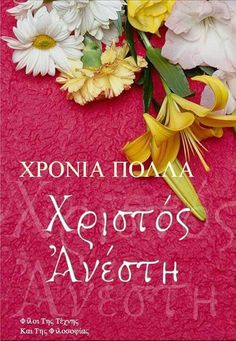 ΑρσενικόΘηλυκόΟυδέτεροΟνομαστικήΓενικήΑιτιατικήΚλητικήΑρσενικόΘηλυκόΟυδέτεροΟνομαστικήΓενικήΑιτιατικήΚλητικήΕνικός αριθμόςΠληθυντικός αριθμόςΟνομαστική ΓενικήΑιτιατική         Κλητική